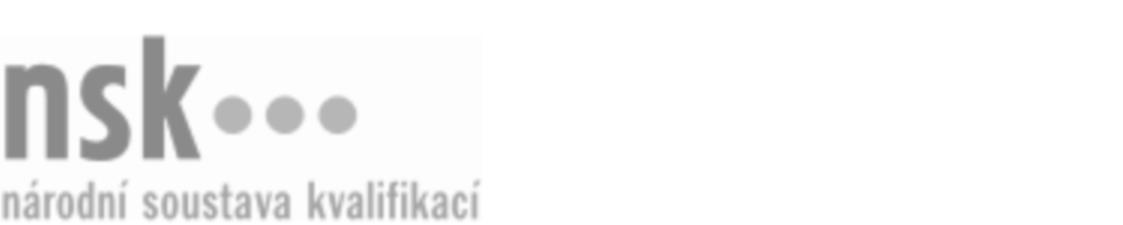 Další informaceDalší informaceDalší informaceDalší informaceDalší informaceDalší informaceVodohospodářský technik správy povodí (kód: 36-152-M) Vodohospodářský technik správy povodí (kód: 36-152-M) Vodohospodářský technik správy povodí (kód: 36-152-M) Vodohospodářský technik správy povodí (kód: 36-152-M) Vodohospodářský technik správy povodí (kód: 36-152-M) Vodohospodářský technik správy povodí (kód: 36-152-M) Autorizující orgán:Ministerstvo zemědělstvíMinisterstvo zemědělstvíMinisterstvo zemědělstvíMinisterstvo zemědělstvíMinisterstvo zemědělstvíMinisterstvo zemědělstvíMinisterstvo zemědělstvíMinisterstvo zemědělstvíMinisterstvo zemědělstvíMinisterstvo zemědělstvíSkupina oborů:Stavebnictví, geodézie a kartografie (kód: 36)Stavebnictví, geodézie a kartografie (kód: 36)Stavebnictví, geodézie a kartografie (kód: 36)Stavebnictví, geodézie a kartografie (kód: 36)Stavebnictví, geodézie a kartografie (kód: 36)Povolání:Vodohospodářský technik správy povodíVodohospodářský technik správy povodíVodohospodářský technik správy povodíVodohospodářský technik správy povodíVodohospodářský technik správy povodíVodohospodářský technik správy povodíVodohospodářský technik správy povodíVodohospodářský technik správy povodíVodohospodářský technik správy povodíVodohospodářský technik správy povodíKvalifikační úroveň NSK - EQF:44444Platnost standarduPlatnost standarduPlatnost standarduPlatnost standarduPlatnost standarduPlatnost standarduStandard je platný od: 26.04.2016Standard je platný od: 26.04.2016Standard je platný od: 26.04.2016Standard je platný od: 26.04.2016Standard je platný od: 26.04.2016Standard je platný od: 26.04.2016Vodohospodářský technik správy povodí,  28.03.2024 11:10:02Vodohospodářský technik správy povodí,  28.03.2024 11:10:02Vodohospodářský technik správy povodí,  28.03.2024 11:10:02Vodohospodářský technik správy povodí,  28.03.2024 11:10:02Strana 1 z 2Další informaceDalší informaceDalší informaceDalší informaceDalší informaceDalší informaceDalší informaceDalší informaceDalší informaceDalší informaceDalší informaceDalší informaceVodohospodářský technik správy povodí,  28.03.2024 11:10:02Vodohospodářský technik správy povodí,  28.03.2024 11:10:02Vodohospodářský technik správy povodí,  28.03.2024 11:10:02Vodohospodářský technik správy povodí,  28.03.2024 11:10:02Strana 2 z 2